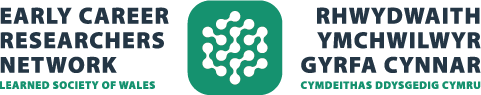 
Digwyddiad Rhwydwaith Ymchwilwyr Gyrfa Cynnar   ‘Creating Impact – What you need to know’Zoom: 2:30 - 4:30 pm, 18 Hydref 2023Click here to read the English version Bydd y weminar yn cael ei chadeirio gan Athro Jonathan Bradbury (FLSW), Cadair Bersonol, Gwleidyddiaeth, Athroniaeth a Chysylltiadau Rhyngwladol, Prifysgol Abertawe. Mae wedi bod yn Ddeon Cyswllt yn y maes Ymchwil, Arloesedd ac Effaith yn y Gyfadran Dyniaethau a Gwyddorau Cymdeithasol ym Prifysgol Abertawe ers 2021.Early Career Researchers Network Webinar ‘Creating Impact – What you need to know’Zoom: 2:30 - 4:30 pm, 18 October 2023The webinar will be chaired by Professor Jonathan Bradbury (FLSW), Personal Chair, Politics, Philosophy and International Relations, Swansea University. Professor Bradbury He has been Associate Dean in Research, Innovation and Impact in the Faculty of Humanities and Social Sciences at Swansea University since 2021.Sgyrsiau‘Forging Collaborations for Research with Impact‘Dr Shubha Sreenivas CPsychol, FHEA  | Arweinydd Rhaglen – MSc Seicoleg (Trosi); Uwch Ddarlithydd mewn Seicoleg (Seicoleg Fiolegol), Cyfadran Gwyddorau Cymdeithasol a Bywyd, Adran Seicoleg, Prifysgol Wrecsam.Mae ymchwil gydag effaith yn pwysleisio'r math o ymchwil sydd ei angen i wneud gwahaniaeth mewn ffordd weladwy yn ein cymdeithasau. Fel arfer, datblygir effaith gweladwy o'r fath drwy ystyried syniad ymchwil trwy wahanol safbwyntiau, i nodi canlyniadau gwell a'i oblygiadau ehangach. Mae ymchwil gydweithredol yn cynnig y cyfle hwn i ddod â sawl safbwynt ynghyd, weithiau o lensys amlddisgyblaethol, ac anelu at wella canlyniad ymchwil. Bydd y sgwrs hon yn adlewyrchiad o brofiad yr ymchwilydd o gydweithio â mentrau a thimau amlddisgyblaethol i nodi rhywfaint o awgrymiadau defnyddiol i gydweithwyr a allai fod yn ystyried y llwybr hwn._________________________________________________________________‘HUG by LAUGH, from Idea to University Spin-Out‘Aidan Taylor | Darlithydd mewn Dylunio Cyfrifiadurol Cyswllt Academaidd, Prifysgol Metropolitan Caerdydd.Yn y weminar hon, bydd Aidan Taylor, Cyfarwyddwr Technegol HUG by LAUGH, yn trafod datblygiad HUG, o'r cam syniad i fusnes Deillio Prifysgol llwyddiannus, a'i gyfraniad personol i'r prosiect o 2017 i'r presennol fel ymchwilydd gyrfa gynnar.HUG by LAUGH yw'r tîm dylunio a greodd HUG, dyfais tecstilau synhwyraidd arobryn a ddatblygwyd ar gyfer pobl sy'n byw gyda dementia datblygedig ac sy’n cael ei ariannu gan AHRC, Arbenigedd SMART Llywodraeth Cymru a Rhaglen Accelerator Cymdeithas Alzheimer. Ar hyn o bryd, mae miloedd o ddyfeisiau HUG yn cael eu defnyddio mewn lleoliadau gofal a chartrefi ar draws y DU ac o amgylch y byd._________________________________________________________________‘“Get me out of here! And into there”‘Athro Louisa Huxtable-Thomas | Arweinydd Menter, Partneriaethau ac Arloesi Cyfadran y Dyniaethau a’r Gwyddorau Cymdeithasol ym Prifysgol Abertawe.Gan ddefnyddio ei phrofiad ym Prifysgol Abertawe, bydd yr Athro Huxtable-Thomas yn rhannu awgrymiadau allweddol i ddeall deinameg cymryd rhan mewn prosiectau gyda phartneriaid y tu allan i'r byd academaidd. Yn ystod y sgwrs hon, byddwch yn dysgu am rai o'r cwestiynau beirniadol y mae angen i chi eu hystyried er mwyn creu effaith o'ch ymchwil: Pwy sydd angen eich ymchwil? I ba raddau ydych chi wedi ymgysylltu â'r unigolion hyn? Lle maen nhw'n dod o hyd i wybodaeth am eich gwaith fel arfer? Rhoddir sylw i bwysigrwydd myfyrio ar y rhesymau pam rydych chi'n ymgysylltu â sefydliadau anacademaidd, pa ganlyniad rydych chi'n ei ddisgwyl, a pha mor bell rydych chi'n barod i fynd i'w gael._________________________________________________________________‘Commercialising Ideas in Higher Education: The Harmonious Entrepreneurship Society Journey‘Dr Felicity Healey-Benson | Prif Ymchwilydd IICED a Hyrwyddwr Dysgu Entrepreneuraidd, Sefydliad Rhyngwladol ar gyfer Datblygiad Entrepreneuraidd Creadigol, Prifysgol Cymru Y Drindod Dewi Sant.Mae'r llwybr at fasnacheiddio syniadau academaidd yn gymhleth, yn gwehyddu trwy heriau amrywiol, o naws ddiwylliannol i rwystrau gweithredu gweladwy. Mae'r Gymdeithas Entrepreneuriaeth Gytûn (HES), cwmni deillio o'r Drindod Dewi Sant sydd bellach yn gwmni cyfyngedig, yn hyrwyddo ymagwedd systemig ar gyfer model busnes sylfaen driphlyg, sy’n cysoni elw, planed a phobl.Yn ganolog i strategaeth HES yw ei hymrwymiad i broses ddilysu drwyadl, ac at sicrhau bod pob menter entrepreneuraidd yn effeithiol ac yn gynaliadwy. Mae cydnabod hanfod cyfathrebu effeithiol wrth gyflwyno syniadau newydd yn allweddol. Mae'r her yn aml yn ymestyn y tu hwnt i arddangos cysyniad arloesol, i'w gysoni'n ddi-dor ag anghenion ac amcanion darpar gydweithredwyr, boed yn fusnesau, deoryddion, neu’n sefydliadau allanol.I'r rhai sy'n newydd i gydweithredu o'r fath, dau argymhelliad allweddol yw adeiladu naratif cymhellol o amgylch y syniad academaidd, pwysleisio ei ddatganiad gwerth unigryw a'i effaith bosibl, ac i gynnal profion beta ar gysyniadau er mwyn gweithredu, fel mentrau peilota.Bywgraffiadau Siaradwyr  Dr Shubha Sreenivas CPsychol, FHEAMae Shubha yn Uwch Ddarlithydd mewn Seicoleg (Biolegol) ac yn Arweinydd Rhaglen MSc Seicoleg (Trosi) ym Prifysgol Wrecsam. Mae hi’n Seicolegydd Siartredig (Addysgu ac Ymchwil) gyda Chymdeithas Seicolegol Prydain, ac yn Gymrawd yr Academi Addysg Uwch. Roedd ei hymchwil ar gyfer ei gradd meistr yn canolbwyntio ar ddeall y newidiadau mewn rhwydweithiau ymddygiad a’r ymennydd sy’n ymwneud ag anhwylderau sy’n effeithio ar dymer ac yn ddiweddarach, canolbwyntiodd ymchwil trwy ei PhD ar ddefnyddio mesurau hunan-briodoli i fonitro a rhagweld gwelliant mewn hwyliau a lles unigolion sy’n dioddef o iselder clinigol.Cyn dechrau ar ei PhD, bu Shubha yn gweithio gyda Threialon Clinigol Bangor (NWORTH) fel y Rheolwr Data, a chefnogodd nifer o dreialon aml-ganolfan o fewn a thu allan i’r DU. Ar ôl cwblhau ei PhD a chyn ymuno â Phrifysgol Wrecsam, bu’n gweithio yn y Gwasanaethau Seicoleg Oedolion Hŷn ym Mwrdd Iechyd Prifysgol Betsi Cadwaladr (BIPBC) fel Seicolegydd Cynorthwyol, i gefnogi diagnosis o ddementia trwy gynnal asesiadau niwroseicolegol a gwella lles defnyddwyr y gwasanaeth ar ôl cael diagnosis.Aidan Taylor Mae Aidan Taylor yn Gyfarwyddwr Technegol HUG by LAUGH, sy'n gwmni deillio Prifysgol Metropolitan Caerdydd, a sefydlwyd o ganlyniad i ymchwil dylunio effeithiol dan arweiniad yr Athro Cathy Treadaway. Mae Aidan yn Ddarlithydd ym Prifysgol  Metropolitan Caerdydd hefyd. Mae'n wneuthurwr ddyluniwr sydd â phrofiad diwydiannol mewn dylunio electronig signalau bach ar gyfer sain broffesiynol, ac mae ganddo arfer creadigol eang sy'n cynnwys gwneud cyfranogol. Mae Aidan yn un o sylfaenwyr Newport Makerspace / Creudy Casnewydd, ac mae wedi bod yn ymchwilio ac yn cymryd rhan yn y "Mudiad Creu" ers dros ddegawd. Ar hyn o bryd, mae'n astudio ar gyfer PhD, ac yn ymchwilio i gysyniadau lleol o werth mewn cymunedau o wneud ac atgyweirio mewn ardaloedd o Gymru sy'n wynebu amddifadedd cymdeithasol. Mae Aidan yn aelod o grŵp ymchwil CARIAD ym Prifysgol Metropolitan Caerdydd. Mae'n darlithio yn Ysgol Gelf a Dylunio Caerdydd, ac yn arwain modiwlau mewn dylunio ac atgyweirio wedi'u mewnblannu.Athro Louisa Huxtable-ThomasMae Louisa yn Athro yn yr Ysgol Reolaeth ac yn arwain ar ymgysylltu ac effaith, ac yn cydlynu ein darpariaeth Addysg Weithredol. Hi hefyd yw Arweinydd Menter, Partneriaethau ac Arloesi Cyfadran y Dyniaethau a'r Gwyddorau Cymdeithasol ym Prifysgol Abertawe. Mae Louisa yn cyfuno damcaniaethau a gwybodaeth empirig a gesglir o feysydd busnes, gwyddorau cymdeithasol, addysg a seicoleg, ac mae ei diddordebau ymchwil yn ymwneud â sut mae ymddygiad pobl, naill ai fel arweinwyr, entrepreneuriaid neu lunwyr polisi yn cael dylanwad ar les economaidd a chymdeithasol. O'r herwydd, mae ganddi ddiddordeb brwd yn y cysyniadau o degwch, cydraddoldeb a rôl amrywiaeth a chynhwysiant yn y gweithle. Cafodd ei phenodi'n gyd-gadeirydd grŵp Mary Williams y Brifysgol yn 2022.Mae Louisa wedi chwarae rhan allweddol yn cefnogi busnesau trwy brosiectau fel deor, arloesi a masnacheiddio, yn ogystal ag ymchwil a datblygu cyfnod cynnar. Heb gyfyngu ei hun i faes entrepreneuriaeth, mae Louisa wedi gweithio gydag academyddion hefyd mewn meysydd mor amrywiol â gofal iechyd, e-farchnata, addysg, lliniaru tlodi, ynni carbon isel, systemau gwybodaeth, gweithgynhyrchu a thwristiaeth. Yn fwyaf diweddar, mae hi wedi bod yn gweithio gyda chydweithwyr yn Weinyddiaeth Malaysia ar gyfer Datblygu Entrepreneuriaid a Mentrau Cydweithredol i ddatblygu masnach drawsffiniol a chysylltiadau rhyngwladol.Dr Felicity Healey-BensonMae Dr Felicity Healey-Benson yn gwasanaethu fel Prif Ymchwilydd a Hyrwyddwr Dysgu Entrepreneuraidd yn y Sefydliad Rhyngwladol ar gyfer Datblygu Entrepreneuraidd Creadigol, Prifysgol Cymru y Drindod Dewi Sant. Cyd-sefydlodd y Gymdeithas Entrepreneuriaeth Gytûn (HES), sydd nid yn unig yn hyrwyddo model busnes sy'n cysoni elw, pobl a'r blaned, ond sydd hefyd yn ceisio dylanwadu ac arwain addysgwyr wrth gyflwyno’r ymagwedd gyfannol hon. Cyflwynodd ei hymchwil diweddar "Ymchwiliad Ymarferydd Ymgolli", gan ddarparu lens ffenomenolegol i arferion addysgwyr mewn Addysg Menter ac Entrepreneuriaeth. Mae'r ymchwil hon yn ailadrodd archwiliad ehangach o sut mae Sgiliau Meddwl ar Lefel Uwch (HOTS) yn cael eu meithrin gan addysgwyr ar draws gwahanol ddisgyblaethau. Y tu hwnt i'r byd academaidd, mae ymrwymiad Dr Healey-Benson i ymgysylltu cymdeithasol ehangach yn amlwg, drwy’r ffaith iddi gyd-sefydlu cymdeithas ffenomenolegol a'i chyfranogiad gweithredol mewn mentrau sy'n cael eu gyrru gan y gymuned.Athro Jonathan Bradbury, LSW (Cymedrolwr)Ymgymerodd Jonathan â’i ymchwil ddoethurol yn Ysgol Hanes Prifysgol Bryste. Roedd yn meddu ar gymrodoriaeth ymchwil ym Mryste cyn cynnal darlithoedd ym Mhrifysgolion Llundain ac Warwig. Sicrhaodd swydd barhaol ym Mhrifysgol Abertawe yn 1992, a dyfarnwyd cadair bersonol iddo yn 2010. Ef oedd Dirprwy Gyfarwyddwr Sefydliad Ymchwil y Gwyddorau Cymdeithasol Cymhwysol, 2011-2016, a Chyfarwyddwr Ymchwil yng Ngholeg y Celfyddydau a Dyniaethau 2017-21. Mae wedi bod yn Ddeon Cyswllt yn y maes Ymchwil, Arloesedd ac Effaith yn y Gyfadran Dyniaethau a Gwyddorau Cymdeithasol ym Prifysgol Abertawe ers 2021. Mae ei waith ymchwil wedi canolbwyntio’n bennaf ar feysydd datganoli’r DU a gwleidyddiaeth diriogaethol, Llywodraeth leol, pleidiau, cynrychiolaeth a pholisi cyhoeddus.Talks'Forging collaborations for research with impact':Dr Shubha Sreenivas CPsychol, FHEA | Programme Leader – MSc Psychology (Conversion); Senior Lecturer in Psychology (Biological Psychology) Faculty of Social and Life Sciences, Psychology Department Wrexham University.Research with impact emphasises the type of research required to make a difference in a tangible way in our societies. Such tangible impact is usually developed from considering a research idea through different perspectives to identify better outcomes and its wider implications. Collaborative research offers this opportunity to bring together multiple perspectives, sometimes from multidisciplinary lenses, and aim for improving research outcome. This talk will be a reflection on the researcher’s experience of collaborating with enterprises and multidisciplinary teams to identify some useful tips for colleagues who may be considering this route._________________________________________________________________'HUG by LAUGH, from Idea to University Spin-Out':Aidan Taylor | Lecturer in Computer Embedded Design Academic Associate, Cardiff Metropolitan University.In this webinar, Aidan Taylor, Technical Director at HUG by LAUGH, will discuss the development of HUG from the idea stage through to a successful University Spin-Out business, and his personal contribution to the project from 2017 to present as an early career researcher.HUG by LAUGH is the design team that created HUG, an award-winning sensory textile device that was developed for people living with advanced dementia and funded by the AHRC, Welsh Government SMART Expertise and the Alzheimer Society Accelerator Programme. There are currently thousands of HUGs being used in care and home settings throughout the UK and around the world._________________________________________________________________ ‘“Get me out of here! And into there”’Professor Louisa Huxtable-Thomas | Lead for Enterprise, Partnerships and Innovation, Faculty of Humanities and Social Sciences, Swansea UniversityDrawing on her experience at Swansea University, Professor Huxtable-Thomas will share key tips to understand the dynamics of being involved in projects with partners outside of academia. During this talk, you will learn about some of the critical questions you need to consider in order to generate impact from your research: Who needs your research? To what extent have you engaged with these individuals? Where do they usually find information about your work? Attention will be drawn to the importance of reflecting on the reasons why you are engaging with non-academic organisations, what outcome you expect, and how far you are willing to go to get it._________________________________________________________________‘Commercialising Ideas in Higher Education: The Harmonious Entrepreneurship Society Journey’Dr Felicity Healey-Benson | IICED Lead Researcher and Entrepreneurial Learning Champion; International Institute for Creative Entrepreneurial Development, University of Wales Trinity Saint David.The path to commercialising academic ideas is intricate, weaving through diverse challenges from cultural nuances to tangible implementation hurdles. The Harmonious Entrepreneurship Society (HES), a UWTSD spinout now a limited company, champions a systemic approach for a triple-bottom-line business model, aligning profit, planet, and people.Central to HES's strategy is its commitment to a rigorous validation process, ensuring that every entrepreneurial initiative is impactful and sustainable. Recognising the essence of effective communication when introducing novel ideas is pivotal. The challenge often extends beyond showcasing an innovative concept to seamlessly aligning it with the needs and objectives of potential collaborators, be they businesses, incubators, or external institutions.For those new to such collaborations, two key recommendations are to build a compelling narrative around the academic idea, emphasising its unique value proposition and potential impact, and to beta test concepts into action, such as piloting initiatives.Speakers’ BiographiesDr Shubha Sreenivas CPsychol, FHEAShubha is a Senior Lecturer in Psychology (Biological) and the Programme Leader for MSc Psychology Conversion programme at Wrexham University. She is a Chartered Psychologist (Teaching and Research) with the British Psychological Society and a Fellow of the Higher Education Academy. Her research for her masters degree focused on understanding the changes in behavioural and brain networks relating to mood disorders and later research through her PhD focused on using implicit self-attribution measures to monitor and predict improvement in mood and wellbeing of individuals experiencing clinical depression.Aidan TaylorAidan Taylor is Technical Director of HUG by LAUGH which is a Cardiff Metropolitan University spin-out company founded as a result of impactful design research led by Professor Cathy Treadaway. Aidan is also a Lecturer at Cardiff Metropolitan University. He is a designer maker with industrial experience in small signal electronic design for professional audio and has a broad creative practice involving participatory making. Aidan is one of the founders of Newport Makerspace / Creudy Casnewydd and has been researching and participating in the “Maker Movement” for over a decade. He is currently studying for PhD, investigating local conceptions of value in communities of making and repair in areas of Wales facing social deprivation.Aidan is a member of the CARIAD research group at Cardiff Metropolitan University. He lectures in Cardiff School of Art and Design, and leads modules in embedded design and repair.Professor Louisa Huxtable-ThomasLouisa is a Professor in the School of Management and leads on engagement and impact, as well as coordinating our Executive Education provision. She is also the Enterprise, Partnerships and Innovation lead for the Faculty of Humanities and Social Sciences at Swansea University. Combining theories and empirical knowledge gleaned from the fields of business, social science, education and psychology, Louisa’s research interests relate to how people’s behaviours, either as leaders, entrepreneurs or policy makers have an influence on economic and societal welfare. As such, she has a keen interest in the concepts of equity, equality and the role of diversity and inclusion in the workplace. She was appointed co-chair of the University's Mary Williams group in 2022.Louisa has played a key role supporting businesses through projects such as incubation, innovation and commercialisation as well as early-stage R&D. Not limiting herself to the field of entrepreneurship, Louisa has also worked with academics in fields as diverse as healthcare, e-marketing, education, poverty alleviation, low carbon energy, information systems, manufacturing, and tourism. Most recently she has been working with colleagues in the Malaysian Ministry for Entrepreneur Development and Cooperatives to drive cross-border trade and international relationships.Dr Felicity Healey-BensonDr Felicity Healey-Benson serves as the Lead Researcher and Entrepreneurial Learning Champion at the International Institute for Creative Entrepreneurial Development, University of Wales Trinity St David. She co-founded the Harmonious Entrepreneurship Society (HES), which not only champions a business model harmonising profit, people, and the planet but also seeks to influence and guide educators in imparting this holistic approach. Her recent research introduced "Immersive Practitioner Inquiry", providing a phenomenological lens into the practices of educators in Enterprise and Entrepreneurship Education. This research is an iteration of a broader exploration into how Higher Order Thinking Skills (HOTS) are cultivated by educators across various disciplines. Beyond academia, Dr Healey-Benson's commitment to wider social engagement is evident through her co-founding of a phenomenological society and her active participation in community-driven initiatives.Professor Jonathan Bradbury, LSW (Chair)Jonathan conducted his doctoral research in the School of History at Bristol University. He held a research fellowship at Bristol before temporary lectureships at the Universities of London and Warwick. He gained a permanent job at Swansea University in 1992, and was awarded a personal chair 2010. He was Deputy Director of the Research Institute of Applied Social Sciences, 2011-2016 and Director of Research in the College of Arts and Humanities 2017-21. He has been Associate Dean in Research, Innovation and Impact in the Faculty of Humanities and Social Sciences at Swansea University since 2021. His research has predominantly been in the area of UK devolution and territorial politics, Local government, parties, representation and public policy.